Anne Pearson – Learner Challenge 2The technology that I originally chose was Virtual Classroom Video Assignment through Bongo.  Learner challenge 23 in an online 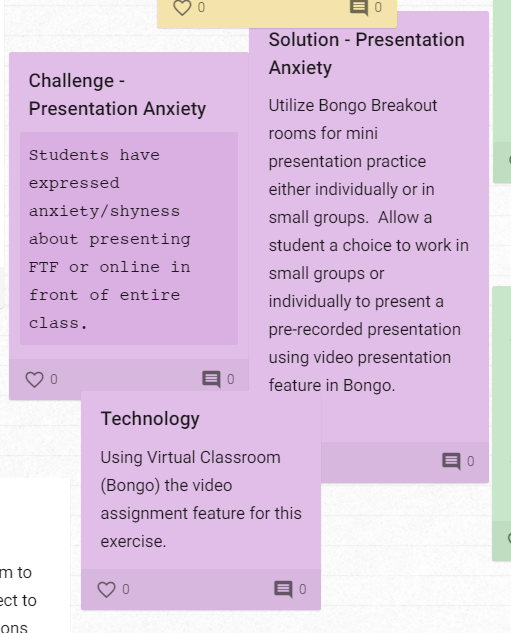 